OBIETTIVI MINIMI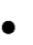 Collocare correttamente, nel tempo e nello spazio, eventi storici Porre appropriatamente in relazione fra loro gli eventi storici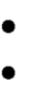 Cogliere analogie e differenze fra istituzioni, eventi e fenomeni storici diversi Possedere un complesso di informazioni storiche qualitativamente e quantitativamente idoneo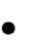 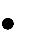 Comprendere ed utilizzare termini, espressioni e concetti propri delle discipline storicheI TRIMESTREI diversi aspetti della rinascita dell’XI secoloI poteri universali (Papato e Impero)dall’XI al XIV secoloI comuni e monarchie nel Basso MedioevoLa Chiesa e i movimenti religiosi.II PENTAMESTRESocietà ed economia nell’Europa basso-medievaleLa crisi dei poteri universali e l’avvento delle monarchie territoriali e delle SignorieLe scoperte geografiche e le loro conseguenzeLa definitiva crisi dell’unità religiosa dell’Europa La costruzione degli stati moderni L’assolutismoCITTADINANZA E COSTITUZIONELe questioni fondamentali del dibattito sulla politica dai Sofisti a Platone e Aristotele Democrazia: principali analogie e differenze tra l’antichità ed il presente  Temi, problemi e attualizzazioni a partire dei contenuti del programma di storia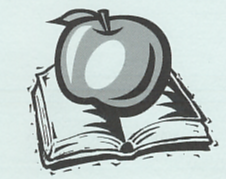 Liceo Classico Scientifico“Isaac NEWTON”via Paleologi 22 - ChivassoMod. D11Rev. 023.05.2017DocumentoOBIETTIVI MINIMIDipartimentoFilosofia e StoriaDisciplinaSTORIA e CITTADINANZA E COSTITUZIONEAnno scolastico2018 - 2019ClasseTerza  liceo SCIENTIFICO ORDINAMENTO